Demande de financement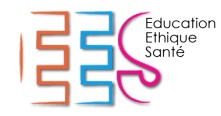 Equipe de recherche EA 7505 – Education – Ethique – SantéNom et prénom du membre de l’équipe : Statut (membre permanent, Doctorant) : Membre permanentEvènement envisagé Nom de l’événement : Organisateurs : Dates de l’évènement : Lieu : Tours – Coûts prévisionnels Déplacement : (Avez-vous réfléchi au meilleur transport possible pour intégrer le développement durable dans votre déplacement ?)Hébergement : Inscription : Frais de repas : Autres : Total demandé : Intérêt pour l’équipe ou le membre de l’équipeDécision du COPIL et du CER  Financement accepté à hauteur de…………………………………. Financement refusé. Raisons du refus : ……………………………………………………………………………………………………………………………………………………………………………………………………………………………………………………………………………………………………………………………………………………………………………